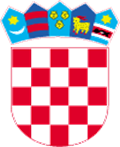   REPUBLIKA HRVATSKA                                                                                    VARAŽDINSKA ŽUPANIJA     OPĆINA CESTICA         Općinsko vijećeKLASA: 810-03/21-01/1                                                               	URBROJ:2186/03-02-21-1Cestica, 23.02.2020.Temeljem članka 17., stavka 1. Zakona o sustavu civilne zaštite („Narodne novine“, broj 82/15, 118/18, 31/20), članka 58. Pravilnika o nositeljima, sadržaju i postupcima izrade planskih dokumenata u civilnoj zaštiti te načinu informiranja javnosti u postupku njihovog donošenja („Narodne novine“, broj 49/17) te članka 30. Statuta Općine Cestica („Službeni vjesnik Varaždinske županije“, broj 17/18 ki 11/20), Općinsko vijeće Općine Cestica na svojoj 21. sjednici, održanoj 23.02.2020. godine, donosiANALIZU STANJAsustava civilne  zaštite na području Općine Cestica za 2020. godinuUVODCivilna zaštita je sustav organiziranja sudionika, operativnih snaga i građana za ostvarivanje zaštite i spašavanja ljudi, životinja, materijalnih i kulturnih dobara i okoliša u velikim nesrećama i katastrofama i otklanjanja posljedica terorizma i ratnih razaranja.Općina Cestica obavezna je organizirati poslove iz svog samoupravnog djelokruga koji se odnose na planiranje, razvoj, učinkovito funkcioniranje i financiranje sustava civilne zaštite.Člankom 17. stavak 1. Zakona o sustavu civilne zaštite („Narodne novine“, broj 82/15, 118/18, 31/20) definirano je da predstavničko tijelo na prijedlog izvršnog tijela jedinica lokalne i područne (regionalne) samouprave u postupku donošenja proračuna razmatra i usvaja godišnju Analizu stanja i godišnji Plan razvoja sustava civilne zaštite s financijskim učincima za trogodišnje razdoblje te Smjernice za organizaciju i razvoj sustava koje se razmatraju i usvajaju svake četiri godine.Temeljem Smjernica za organizaciju i razvoj sustava civilne zaštite Općine Cestica za razdoblje od 2020. do 2023. godine („Službeni vjesnik Varaždinske županije“, broj 74/19), donosi se Analiza stanja sustava civilne zaštite na području Općine Cestica za 2020. godinu.Mjere i aktivnosti u sustavu civilne zaštite na području Općine Cestica provode sljedeće operativne snage sustava civilne zaštite:Stožer civilne zaštite Općine Cestica, Vatrogasna zajednica Općine Cestica, Gradsko društvo Crvenog križa Varaždin,HGSS – Stanica Varaždin,Povjerenici civilne zaštite i njihovi zamjenici, Koordinatori na lokaciji,Pravne osobe u sustavu civilne zaštite,Udruge.VAŽNIJE SASTAVNICE SUSTAVA CIVILNE ZAŠTITE I NJIHOVO STANJE PLANSKI DOKUMENTIProcjena rizika od velikih nesrećaOpćinsko vijeće Općine Cestica je na svojoj 13. sjednici održanoj 13. lipnja 2019. godine, donijelo Odluku o donošenju Procjene rizika od velikih nesreća za Općinu Cestica („Službeni vjesnik Varaždinske županije“, broj 42/19).Procjenu rizika od velikih nesreća izradila je Radna skupina osnovana Odlukom općinskog načelnika o postupku izrade Procjene rizika od velikih nesreća za Općinu Cestica i osnivanju Radne skupine za izradu Procjene rizika od velikih nesreća za Općinu Cestica (KLASA: 810-03/17-01/5, URBROJ: 2186/03-01/1-17-1, od 19. svibnja 2017. godine). Procjena rizika od velikih nesreća za Općinu Cestica izrađena je sukladno Smjernicama za izradu Procjene rizika od velikih nesreća na području Varaždinske županije („Službeni vjesnik Varaždinske županije“, broj 73/16). Sukladno Procjeni rizika od velikih nesreća za Općinu Cestica i analizi stanja spremnosti sustava civilne zaštite, utvrđena je visoka spremnost i dostatnost kapaciteta operativnih snaga sustava civilne zaštite na području Općine Cestica koje u slučaju velike nesreće i katastrofe mogu u dovoljnoj mjeri samostalno i učinkovito reagirati na otklanjanju posljedica velikih nesreća i katastrofa bez postrojbe civilne zaštite opće namjene. S obzirom na navedeno, Općinsko vijeće Općine Cestica na svojoj 13. sjednici održanoj 13. lipnja 2019. godine, donijelo Odluku o prestanku važenja Odluke o osnivanju Tima civilne zaštite opće namjene za područje Općine Cestica („Službeni vjesnik Varaždinske županije“, broj 42/19). Ako postojeće operativne snage neće moći odgovoriti na posljedice utvrđene procjenom rizika, Općina Cestica je dužna osnovati postrojbu civilne zaštite opće namjene.Plan djelovanja civilne zaštite Procjena rizika od velikih nesreća za Općinu Cestica temelj je izrade Plana djelovanja civilne zaštite Općine Cestica.Plan djelovanja je operativni dokument prvenstveno namijenjen za potrebe djelovanja Stožera civilne zaštite Općine Cestica kao stručnog, operativnog i koordinativnog tijela za provođenjem mjera i aktivnosti civilne zaštite u velikim nesrećama. Osim toga, Plan obuhvaća način djelovanja operativnih snaga sustava civilne zaštite.Plan djelovanja civilne zaštite Općine Cestica je u postupku izrade i donošenja. Na temelju odredbe članka 17. stavka 3. Zakona o sustavu civilne zaštite  („Narodne novine“, broj 82/15, 118/18, 31/20), Plan djelovanja civilne zaštite Općine Cestica donosi općinski načelnik Općine Cestica.VOĐENJE EVIDENCIJE PRIPADNIKA OPERATIVNIH SNAGA SUSTAVA CIVILNE ZAŠTITESukladno Pravilniku o vođenju evidencija pripadnika operativnih snaga sustava civilne zaštite („Narodne novine”, broj 75/16), ustrojena je evidencija vlastitih pripadnika za operativne snage sustava civilne zaštite Općine Cestica za:članove Stožera civilne zaštite,pravne osobe od interesa za sustav civilne zaštite,povjerenike i zamjenike povjerenika civilne zaštite,koordinatore na lokaciji,udruge.Podaci o pripadnicima operativnih snaga sustava civilne zaštite Općine Cestica kontinuirano se ažuriraju u planskim dokumentima.OPERATIVNE SNAGE SUSTAVA CIVILNE ZAŠTITE  STOŽER CIVILNE ZAŠTITEStožer civilne zaštite Općine Cestica osnovan je Odlukom općinskog načelnika o osnivanju i imenovanju Stožera civilne zaštite Općine Cestica („Službeni vjesnik Varaždinske županije“, broj 67/17).Stožer civilne zaštite Općine Cestica sastoji se od načelnika Stožera, zamjenika načelnika Stožera te 8 članova. Stožer civilne zaštite je stručno, operativno i koordinativno tijelo za provođenje mjera i aktivnosti civilne zaštite u velikim nesrećama i katastrofama. Stožer civilne zaštite obavlja zadaće koje se odnose na prikupljanje i obradu informacija ranog upozoravanja o mogućnosti nastanka velike nesreće i katastrofe, razvija plan djelovanja sustava civilne zaštite na svom području, upravlja reagiranjem sustava civilne zaštite, obavlja poslove informiranja javnosti i predlaže donošenje odluke o prestanku provođenja mjera i aktivnosti u sustavu civilne zaštite. Radom Stožera civilne zaštite Općine Cestica rukovodi načelnik Stožera, a kada se proglasi velika nesreća, rukovođenje preuzima Općinski načelnik. Stožer civilne zaštite Općine Cestica upoznat je sa Zakonom o sustavu civilne zaštite („Narodne novine“, broj 82/15, 118/18, 31/20), podzakonskim aktima, načinom djelovanja sustava civilne zaštite, načelima sustava civilne zaštite i sl. Stožer civilne zaštite Općine Cestica osposobljen je za provođenje mjera i aktivnosti u sustavu civilne zaštite.Način rada Stožera civilne zaštite uređen je Poslovnikom o načinu rada Stožera civilne zaštite Općine Cestica  („Službeni vjesnik Varaždinske županije“, broj 54/16).Stožer civilne zaštite Općine Cestica je u 2020. godini održao dvije sjednice na kojima je razmatrana epidemiološka situacija na području Općine.Temeljem Odluke Stožera civilne zaštite Republike Hrvatske o zabrani napuštanja mjesta prebivališta i stalnog boravka u RH („Narodne novine“, broj 35/20), Stožer civilne zaštite Općine Cestica organizirao je izdavanje propusnica za ulazak i izlazak s područja prebivališta ili stalnog boravišta i to samo i isključivo iz vitalnih obiteljskih razloga, poput pružanja skrbi djeci ili starijim osobama ili kupnje hrane i osnovnih potrepština. OPERATIVNE SNAGE VATROGASTVAOperativne snage vatrogastva temeljna su operativna snaga sustava civilne zaštite koje djeluju u sustavu civilne zaštite u skladu s odredbama posebnih propisa kojima se uređuje područje vatrogastva.Na području Općine Cestica djeluje Vatrogasna zajednica Općine Cestica koju čini 6 dobrovoljnih vatrogasnih društava: Gornje Vratno, Križovljan – Cestica, Virje Križovljansko, Babinec, Lovrečan – Dubrava i Gradišće.  Vatrogasna zajednica Općine Cestica broji ukupno 70 operativnih vatrogasaca.Za sudjelovanje u velikim nesrećama i katastrofama, Vatrogasna zajednica Općine Cestica raspolaže sa sljedećom materijalno-tehničkom opremom:osobna zaštitna opremavelika navalna vozila – 3 kom,mala navalna vozila – 3 kom,2 kombi vozila za prijevoz ljudstva – 2 kom,auto prikolice – 3 kom,vatrogasne motorne štrcaljke – 6 kom,motorne crpke za ispumpavanje vode – 6 kom,električne potopne crpke – 6 kom.Vatrogasna zajednica Općine Cestica je dana 04. listopada održala 12. tradiocionalnu provjeru vatrogasne opreme i vozila na Dravi u Velikom Lovrečanu u kojoj su sudjelovala 43 vatrogasca i 8 vozila.GRADSKO DRUŠTVO CRVENOG KRIŽA VARAŽDINSukladno Zakonu o Hrvatskom Crvenom križu („Narodne novine“, broj 71/10), a u dijelu poslova zaštite i spašavanja, Hrvatski Crveni križ nadležan je za sljedeće poslove/javna ovlaštenja:organizira i vodi Službu traženja, te aktivnosti obnavljanja obiteljskih veza članova obitelji razdvojenih uslijed katastrofa, migracija i drugih situacija koje zahtijevaju humanitarno djelovanje,traži, prima i raspoređuje humanitarnu pomoć u izvanrednim situacijama,ustrojava, obučava i oprema ekipe za akcije pomoći u zemlji i inozemstvu u slučaju nesreća, sukoba, situacija nasilja itd.Interventni tim Gradskog društva Crvenog križa Varaždin sastoji se od 11 pripadnika. U slučaju velikih nesreća i katastrofa Gradsko društvo Crvenog križa Varaždin raspolaže sljedećim materijalno – tehničkim sredstvima: Tablica 1. Materijalno-tehnička sredstva: GDCK VaraždinIzvor: GDCK VaraždinDana 28. veljače 2020. godine, obilježio se Međunarodni dan civilne zaštite i Dan civilne zaštite Republike Hrvatske (1. ožujka) u Varaždinu gdje je GDCK Varaždin prezentiralo svoju opremu za slučaj velikih nesreća i katastrofa te opremu za edukacije.S obzirom na to da se početkom ožujka počela širiti epidemija uzrokovana COVID-19, sve aktivnosti GDCK Varaždin bile su usmjerene u borbu protiv širenja i sprječavanja zaraze COVID-19. Tijekom ožujka, travnja i svibnja, GDCK Varaždin je redovito sudjelovao na sjednicama Stožera civilne zaštite Grada Varaždina i okolnih JLS-a.Za potrebe trijaže te testiranja građana na COVID-19, GDCK Varaždin ustupio je svoju opremu za katastrofe Općoj bolnici Varaždin te Domu zdravlja Varaždinske županije. Šatori s pripadajućom rasvjetom postavljeni su u krug Opće bolnice Varaždin i Doma zdravlja Varaždinske županije.Od opreme za katastrofe, u proteklom periodu nabavljena su 4 šatora veličine 30 m2 i 2 grijača za šatore te potrebna količina zaštitne opreme (maske, rukavice) i dezinficijensa.Informiranje građana o mjerama zaštite tijekom pandemije – HCK je izradio Upute za siguran način obilaska starijih i nemoćnih osoba i Upute za siguran način primanja pomoći za starije i nemoćne osobe koje je GDCK Varaždin uz pomoć Grada Varaždina izvjesio na oglasna mjesta u gradu VaraždinuGDCK Varaždin je u sklopu aktivnosti sprječavanja širenja zaraze korona virusom provodilo pružanje pomoći starijim i nemoćnim osobama na području Općine Cestica kroz dostavu toplih obroka, donacija voća i maskica uz pomoć volontera. GDCK Varaždin je tijekom 2020. godine provodio projekt „Sigurnost na vodi“ s ciljem zaštite građana od opasnosti vezanih uz vodu.GDCK Varaždin je dana 26. rujna 2020. godine sudjelovao  u pokaznoj vježbi koju je organizirao DVD Svibovec Podravski. Zadatak članova GDCK Varaždin je bio zbrinjavanje ozljeda i realističan prikaz ozljeda. HRVATSKA GORSKA SLUŽBA SPAŠAVANJA – STANICA VARAŽDINOperativne snage Hrvatske gorske službe spašavanja temeljna su operativna snaga sustava civilne zaštite u velikim nesrećama i katastrofama i izvršavaju obveze u sustavu civilne zaštite sukladno posebnim propisima kojima se uređuje područje njihovog djelovanja. Hrvatska gorska služba spašavanja je dobrovoljna i neprofitna humanitarna služba javnog karaktera. Specijalizirana je za spašavanje na planinama, stijenama, speleološkim objektima i drugim nepristupačnim mjestima kada pri spašavanju treba primijeniti posebno stručno znanje i upotrijebiti opremu za spašavanje u planinama. Rad Hrvatske gorske službe spašavanja definiran je Zakonom o Hrvatskoj gorskoj službi spašavanja („Narodne novine“, broj 79/06 i 110/15).HGSS – Stanica Varaždin ima ukupno 27 volontera od kojih je 8 gorskih spašavatelja, 7 spašavatelja, 8 pripravnika, 3 spašavatelja u pričuvi i 1 počasni član. U svrhu potrage za nestalim osobama unutar Stanice aktivno djeluje 1 voditelj potrage, 2 licencirana upravitelja bespilotnim letjelicama i 8 kartografa. Specijalnosti unutar Stanice su 2 letača spašavatelja, 5 ronioca (od kojih su 3 instruktora ronjenja), 5 spašavatelja na brzim vodama i u poplavama. Svi aktivni članovi obučeni su za pružanje prve pomoći u ne urbanim i na teško pristupačnim terenima, a njih 4 ima važeću međunarodnu ITLS licencu.HGSS – Stanica Varaždin raspolaže sa sljedećom opremom:Tablica 2. Materijalno-tehnička sredstva: HGSS – Stanica VaraždinIzvor: HGSS VaraždinTijekom 2020. godine, HGSS – Stanica Varaždin sudjelovalo je u sljedećim aktivnostima:27. rujan – akcija portage i spašavanja na Ivanščici, 17. listopad – potražna akcija u Donjoj Višnjici,25. listopad – 2 potražne akcije na Ivanščici,31. listopad – stijenska vježba na “Velikim Pećinama” na ravnoj gori (16 članova).Sredstva dodijeljena HGSS – Stanici Varaždin od strane Općine Cestica u ukupnom iznosu od 5.000,00 kuna utrošena su na sljedeće:užad, vijci gurtne i ostala oprema: 2.400,00 kn,radna, zaštitna obuća i odjeća: 2.600,00 kuna. POVJERENICI CIVILNE ZAŠTITE I NJIHOVI ZAMJENICIOdlukom o imenovanju povjerenika i zamjenika povjerenika civilne zaštite Općine Cestica („Službeni vjesnik Varaždinske županije“, broj 17/18), imenovano je 14 povjerenika i 14 zamjenika povjerenika civilne zaštite.Povjerenici civilne zaštite i njihovi zamjenici: sudjeluju u pripremanju građana za osobnu i uzajamnu zaštitu te usklađuju provođenje  mjera osobne i uzajamne zaštite,daju obavijesti građanima o pravodobnom poduzimanju mjera civilne zaštite te javne mobilizacije radi sudjelovanja u sustavu civilne zaštite,sudjeluju u organiziranju i provođenju evakuacije, sklanjanja, zbrinjavanja i drugih mjera civilne zaštite,organiziraju zaštitu i spašavanje pripadnika ranjivih skupina,provjeravaju postavljanje obavijesti o znakovima za uzbunjivanje u stambenim zgradama na području svoje nadležnosti i o propustima obavješćuju inspekciju civilne zaštite.KOORDINATORI NA LOKACIJI Sukladno članku 26. Pravilnika o mobilizaciji, uvjetima i načinu rada operativnih snaga sustava civilne zaštite („Narodne novine“, broj 69/16), Općina Cestica će u Planu djelovanja civilne zaštite i u suradnji s operativnim snagama sustava civile zaštite utvrditi popis potencijalnih koordinatora na lokaciji s kojeg, ovisno o specifičnostima izvanrednog događaja, načelnik Stožera civilne zaštite Općine Cestica, određuje koordinatora i upućuje ga na lokaciju sa zadaćom koordiniranja djelovanja različitih operativnih snaga sustava civilne zaštite i komuniciranja sa Stožerom tijekom trajanja poduzimanja mjera i aktivnosti na otklanjanju posljedica izvanrednog događaja, a u pravilu iz sastava operativne snage sustava civilne zaštite koja ima vodeću ulogu u provedbi intervencije. PRAVNE OSOBE OD INTERESA ZA SUSTAV CIVILNE ZAŠTITEOdlukom o određivanju pravnih osoba od interesa za sustav civilne zaštite Općine Cestica („Službeni vjesnik Varaždinske županije“, broj 55/19), određene su sljedeće pravne osobe s ciljem priprema i sudjelovanja u otklanjanju posljedica katastrofa i velikih nesreća na području Općine Cestica:B.T d.o.o., Varaždinska 35, Babinec,HO-TIMA d.o.o., Selci Križovljanski 23,Premužić transporti d.o.o., Sv. Lovre 2, Veliki Lovrečan,Kontrans d.o.o., Varaždinska 46, Babinec,Komunalno poduzeće “Babić” d.o.o., Ljudevita Gaja 44, Cestica,Ambulanta opće medicine Cestica, Dravska 3, Cestica,Osnovna škola Cestica, Dravska 2, Cestica,Veterinarska ambulanta Cestica, Varaždinska 111, Gornje Vratno.Pravne osobe od interesa za sustav civilne zaštite Općine Cestica raspolažu potrebnim materijalno-tehničkim sredstvima i smještajnim kapacitetima za djelovanje u velikim nesrećama i katastrofama. UDRUGENa području Općine Cestica djeluju udruge građana koje su sa svojim snagama i opremom  kojom raspolažu od značaja za sustav civilne zaštite na području Općine: Planinarsko društvo – ogranak Dugi vrh,Lovačko društvo Sveti Hubert, Lovačko društvo Cestica, Športsko ribolovni klub „Općine Cestica 1995“. Udruge samostalno provode osposobljavanje svojih članova i sudjeluju u osposobljavanju i vježbama s drugim operativnim snagama sustava civilne zaštite.OSTALI SUDIONICI SUSTAVA CIVILNE ZAŠTITEU slučaju katastrofalnih posljedica, osim analizom navedenih odgovornih i upravljačkih te operativnih kapaciteta, u sanaciju posljedica prijetnje se uključuju redovne gotove snage – pravne osobe, koje postupaju prema vlastitim operativnim planovima, odnosno: Zavod za hitnu medicine Varaždinske županije,Zavod za javno zdravstvo Varaždinske županije,Dom zdravlja Varaždinske županije,Hrvatske vode, VGO Varaždin, MUP, PU Varaždinska – PP Varaždin,Centar za socijalnu skrb Varaždin,HEP Operator distribucijskog sustava d.o.o. – Elektra Varaždin, Varkom d.d.,Termoplin d.o.o.,Županijska uprava za ceste Varaždinske županije,PZC Varaždin d.d.,Hrvatske šume – UŠP Koprivnica, Šumarija Varaždin, Hrvatska poljoprivredno – šumarska savjetodavna služba, Podružnica Varaždin.KAPACITETI ZA ZBRINJAVANJE I DRUGI OBJEKTI ZA SKLANJANJE Zbrinjavanje na području Općine Cestica je moguće provesti u školama te društvenim i vatrogasnim domovima. Na području Općine Cestica na lokaciji Osnovne škole Cestica nalazi se sklonište osnovne namjene (kapaciteta 200 osoba). ANALIZA FINANCIRANJA SUSTAVA CIVILNE ZAŠTITE U 2020. GODINITijekom 2020. godine na operativne snage sustava civilne zaštite Općine Cestica  i njihovo djelovanje utrošena su sljedeća financija sredstva:VZO Cestica: 412.903,60 kn,GDCK Varaždin: 51.521,13 kn,Udruge: 1.479.099,14 kn,Civilna zaštita: 10.221,40 kn.ZAKLJUČAK Zakonom o sustavu civilne zaštite („Narodne novine“, broj 82/15, 118/18, 31/20) uređuje se sustav i djelovanje civilne zaštite kao i obaveze jedinica lokalne samouprave u sustavu. Razmatrajući stanje sustava civilne zaštite na području Općine Cestica i uvažavajući navedeno stanje operativnih snaga, može se zaključiti da trenutno ustrojeni sustav civilne zaštite na području Općine Cestica omogućava izvršavanje zadaća u sustavu civilne zaštite.Predsjednik Općinskog vijeća:Darko Majhen, mag.pol.OPREMAKOMADASMJEŠTAJ UGROŽENIHŠator komplet s rasvjetom vanjskom i unutarnjom 30 m28Sklopivi ležajevi s podlogom31Agregat 2Rasvjetna tijela unutarnja i vanjska (komplet s razvodnim ormarićem)3Grijači za šator5Vreća za spavanje75Deka 130Pivski komplet (stol i 2 klupe)24Rasklopive stolice14Stalak za smeće1Radne svjetiljke10PREHRANA UGROŽENIHPREHRANA UGROŽENIHMobilna kuhinja kapaciteta 250-300 obroka s priborom za pripremanje i distribuciju hrane1Hladnjak 215 L1Bačve za vodu 25 L2Pribor za jelo komplet (metalni)100OPREMA ZA DJELOVANJA OPERATIVNIH SNAGA NA TERENUŠator na napuhavanje 30 m21Šator kocka 12 m21Auto prikolice nosivosti 750 kg2Isušivači vlage30Pumpe za vodu5Torbe prve pomoći45Nosiva sklopiva2Invalidska kolica20Štake7Hodalice15Toaletni stolići12Megafon2Radio uređaji za komunikaciju4Ljestve 3Dalekozor2Medicinski kreveti16Alat komplet1Kompresor 1Minivaš 1Dizalica hidraulična1Vozila za operativno djelovanje3MATERIJALNO-TEHNIČKA SREDSTVAKOMADAKombi Renault TRAFIC 2009. g.1Škoda ROOMSTER 2008. g.1Dacia Duster 2016. g.1Čamac s vanbrodskim motorom 30 ks i prikolica1Statik užadi za spašavanja i speleo objekte5 x 100 mDinamik užadi5 x 60 mRuksak u vozilu za pružanje prve pomoći3Prva pomoć25Boce (2L) za pružanje prve pomoći s kisikom2Komplet za spašavanje iz vode (suha odijela, neoprenske čizme, prsluci, kacige, užad koja pliva)6Mariner nosiljka za transport unesrećene osobe2